会議名（03/01）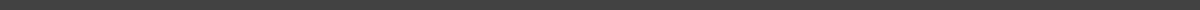 会議情報日付：2021年3月1日 10：00~11:00場所：参加者：参加者1、参加者2、参加者3議題ここにテキストを挿入ここにテキストを挿入メモここにテキストを挿入ここにテキストを挿入次回の議題ここにテキストを挿入ここにテキストを挿入